          Администрация Комсомольского муниципального округа п о с т а н о в л я е т:        1. Абзац шестой пункта 1.1 постановления администрации Комсомольского муниципального округа Чувашской Республики от 04 октября 2023 года № 1117а «Об установлении предельной стоимости питания обучающихся в муниципальных бюджетных и автономных общеобразовательных учреждениях Комсомольского муниципального округа», изложить в следующей редакции:        «-90 рублей с 5-часовым пребыванием.».          2. Настоящее постановление вступает в силу после его официального опубликования и распространяется на правоотношения, возникшие с 01 декабря 2023 года.Глава Комсомольскогомуниципального округа                                                                               Н.Н. Раськин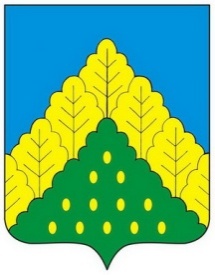 ЧĂВАШ РЕСПУБЛИКИНКОМСОМОЛЬСКИ МУНИЦИПАЛЛĂ ОКРУГĔНАДМИНИСТРАЦИЙĔЙЫШẰНУ13.12.2023 ç.  № 1463Комсомольски ялĕАДМИНИСТРАЦИЯКОМСОМОЛЬСКОГО МУНИЦИПАЛЬНОГО ОКРУГАЧУВАШСКОЙ РЕСПУБЛИКИПОСТАНОВЛЕНИЕ13.12.2023 г. № 1463село КомсомольскоеО внесении изменений в постановление администрации Комсомольского муниципального округа Чувашской Республики от 04 октября 2023 года № 1117а «Об установлении предельной стоимости питания обучающихся в муниципальных бюджетных и автономных общеобразовательных учреждениях Комсомольского муниципального округа»